เรื่อง : การฝึกอบรม แบบ On-Line    หลักสูตรข้อกำหนดและการประยุกต์ใช้มาตรฐาน ISO14001:2015                           ราคาพิเศษ !!! บริษัท อีควอล แอสชัวแรนซ์ (ประเทศไทย) จํากัด ขอมอบโปรโมชั่น สำหรับผู้ที่ สนใจ ฝึกอบรม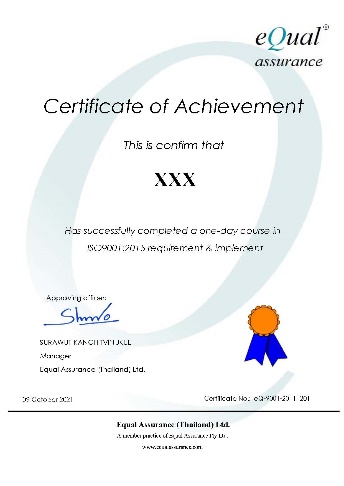 ในวันเสาร์ที่ 4 ธันวาคม 2564 นี้       สมัครด่วน! รับจำนวนจำกัด เพียง 15 ท่านเท่านั้น !!                                                 	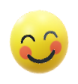 สถานที่ฝึกอบรม :  On-Line Training  ผ่านระบบ Zoom ปัจจุบันองค์กรต่าง ๆ ทั้งขนาดเล็ก, ขนาดกลาง หรือขนาดใหญ่ล้วนต้องมีการทำธุรกิจในการผลิตสินค้า, บริการหรือการซื้อขาย ซึ่งต้องมีการดำเนินธุรกิจอย่างต่อเนื่องเพื่อการเจริญเติบโต ปัจจัยผลกระทบต่อสิ่งแวดล้อมที่เกิดจากกิจกรรมขององค์กร มีผลให้เกิดผลกระทบต่อความเชื่อมั่นในการดำเนินธุรกิจ รวมถึงความต้องการของภาครัฐ ผู้มีส่วนได้ส่วนเสีย ที่คาดหวังให้องค์กรรักษาสิ่งแวดล้อมอย่างเหมาะสม การประยุกต์ใช้ระบบบริหารสิ่งแวดล้อมจึงมีความจำเป็นมากขึ้น เพื่อตอบโจทย์ความสอดคล้องตามข้อกำหนด กฎหมายต่าง ๆ รวมถึงความต้องการลูกค้า และส่งเสริมให้เกิดภาพลักษณ์ที่ดีต่อองค์กรเพื่อให้ตระหนักถึงความสำคัญของระบบการจัดการด้านสิ่งแวดล้อมทั่วทั้งองค์กรเพื่อสร้างความรู้ ความเข้าใจข้อกำหนดมาตรฐาน ISO14001:2015, และทำให้สามารถนำไปประยุกต์ใช้ในองค์กรได้อย่างเหมาะสมเพื่อสร้างสร้างทักษะและความเข้าใจในการเชื่อมโยงกระบวนการขององค์กร เข้ากับข้อกำหนดมาตรฐาน ISO14001:2015เพื่อให้ทีมงานตรวจประเมินระบบการจัดการด้านสิ่งแวดล้อม เข้าใจในรายละเอียดข้อกำหนด ช่วยให้เพิ่มความสามารถในการค้นหาจุดปรับปรุงในองค์กรได้ดีขึ้นผู้บริหาร, หัวหน้างาน, คณะทำงานด้านการจัดการระบบบริหาร, ทีมตรวจติดตามคุณภาพภายใน, เจ้าหน้าที่ จป ทุกระดับ, นักศึกษา, พนักงานทุกระดับชั้น และผู้สนใจทั่วไปสนใจติดต่อ : คุณตุ๊ก Tel. 063-187-9718Email eqa.training@equalassurancethai.com                                                ใบสมัครลงทะเบียนอบรมวันและเวลาหัวข้อการอบรม09:00 – 16:00พื้นฐานของมาตรฐานระบบการจัดการด้านคุณภาพ, วิวัฒนาการ และการพัฒนาของระบบการจัดการด้านสิ่งแวดล้อมข้อกำหนดของระบบการบริหารคุณภาพ ISO14001:2015 และการนำไปประยุกต์ใช้หลักการของระบบบริหารคุณภาพบริบทขององค์กร (Context of the organization)ความเป็นผู้นำ (Leadership)การวางแผน (Planning)การสนับสนุน (Support)การดำเนินการ (Operation)การประเมินสมรรถนะ (Performance evaluation)การปรับปรุง (Improvement)16:00 – 16:30สรุปประเด็น การเสนอแนะแนวทางการจัดทำระบบ และการถามตอบชื่อหลักสูตร:  ISO14001:2015 Requirement and Implementation (Online Training) วันที่อบรม:   4/12/2021 ชื่อผู้ประสานงาน :  	ตำแหน่ง 	ชื่อบริษัท :  	ที่อยู่  :  	(สำหรับออกใบเสร็จ/ใบกำกับภาษี)	เลขประจำตัวผู้เสียภาษีอากร   	โทรศัพท์  : 	ต่อ 	แฟกซ์ : 	อีเมล์: 	จำนวนที่นั่งที่ต้องการสำรอง / ยืนยันการเข้าอบรม : 	 รายชื่อผู้เข้าอบรม (กรุณาพิมพ์หรือเขียนตัวบรรจงให้ชัดเจน เพื่อความถูกต้องในการออกใบประกาศนียบัตร)การชำระค่าบริการ	 สั่งจ่ายเช็คในนาม Equal Assurance (Thailand) Ltd.	(ถือเช็คมาชำระหน้างาน พร้อมหลักฐานการ หัก ณ ที่จ่าย )	 โอนเงินผ่านบัญชีออมทรัพย์  ธนาคาร กสิกรไทย  หมายเลขบัญชี  062-3-96097-8	ในนาม Equal Assurance (Thailand) Ltd. 	(พร้อมหลักฐานการ หัก ณ ที่จ่าย หน้างาน)เงื่อนไขการหักภาษี ณ ที่จ่าย: มีหลักฐานและจะนำส่งในวันอบรม	 อื่นๆ 	การยืนยันการโอนชำระเงิน กรุณาส่งสำเนาหลักฐานการชำระเงิน ก่อนการอบรม 7 วัน พร้อมระบุชื่อหลักสูตร	ชื่อหน่วยงานและที่อยู่สำหรับออกใบเสร็จ และส่ง Email eqa.training@equalassurancethai.com      พร้อมจัดส่งเอกสาร ประกอบการฝึกอบรมและ ที่อยู่สำหรับใบหัก ณ ที่จ่าย: บริษัท อีควอลแอสชัวแรนซ์ (ประเทศไทย) จำกัด		314/3 บางกระดี่ 25, แขวงแสมดำ เขตบางขุนเทียน กรุงเทพมหานคร 10150		หมายเลขผู้เสียภาษี 0-1055-62191-29-5หมายเหตุ :หากท่านสำรองที่นั่งแล้ว แต่ ไม่ สามารถเข้าร่วมสัมมนาได้ กรุณาแจ้งให้ทราบ ล่วงหน้าภายใน 7 วัน หากพ้นกำหนด ท่านต้องชำระค่าบริการเต็มจำนวนกรณีมีใบหัก ณ ที่จ่าย กรุณานำ ฉบับจริง มาในวันที่เข้าอบรมด้วย หากไม่นำมาแสดง บริษัทฯต้องขออนุญาตเก็บ Vat 7% เต็มจำนวนสำหรับใบเสร็จรับเงิน บริษัทฯ จะออกให้ ณ วันที่เข้าอบรมราคาค่าอบรมรวมค่าเอกสารประกอบการบรรยาย,ใบประกาศนียบัตร แล้วต้องการข้อมูลเพิ่มเติม : ( ฝ่ายประสานฝึกอบรม)  MB : 063-187-9718  ,06-1854-9854 , 06-196803865